世界知识产权组织成员国大会第五十一届系列会议2013年9月23日至10月2日，日内瓦文件一览表秘书处编拟[文件完]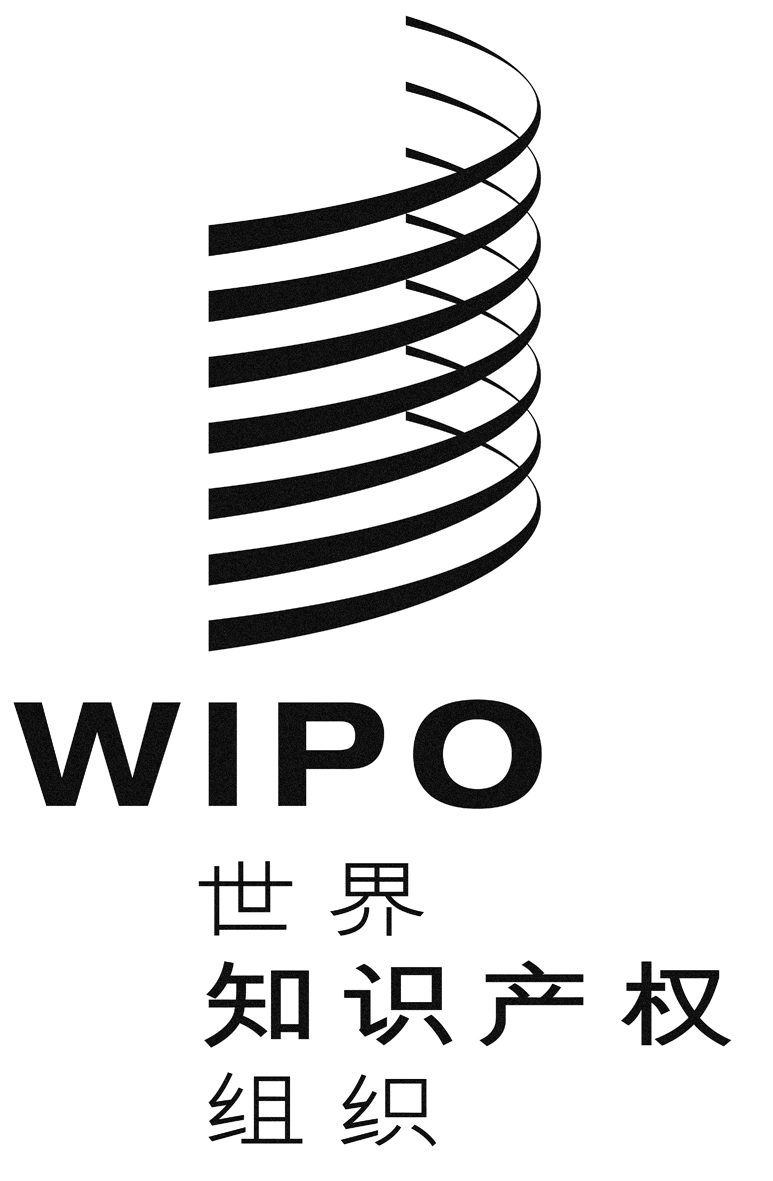 CA/51/INF/7A/51/INF/7A/51/INF/7原 文：英文原 文：英文原 文：英文日 期：2013年10月2日  日 期：2013年10月2日  日 期：2013年10月2日  文号和序号文号和序号文件语言文件主题A/51/INF/1 Rev.A/51/INF/1 Rev.E,F概　况A/51/INF/2 Prov.1A/51/INF/2 Prov.1A,C,E,F,R,S预备文件一览表A/51/INF/3A/51/INF/3B与会人员名单A/51/INF/4A/51/INF/4E,F主席团成员A/51/INF/5A/51/INF/5A,C,E,F,R,S关于《视听表演北京条约》状态的信息A/51/INF/6A/51/INF/6A,C,E,F,R,S关于驻外办事处的信息文件A/51/INF/6 Add.A/51/INF/6 Add.A,C,E,F,R,S关于驻外办事处的信息文件增编A/51/INF/6 Add.2A/51/INF/6 Add.2A,C,E,F,R,S关于驻外办事处的信息文件增编A/51/INF/6 Add.3A/51/INF/6 Add.3A,C,E,F,R,S关于驻外办事处的信息文件增编A/51/INF/7A/51/INF/7A,C,E,F,R,S文件一览表A/51/1A/51/1A,C,E,F,R,S统一编排并加说明的议程A/51/2 Rev.A/51/2 Rev.A,C,E,F,R,S接纳观察员A/51/3A,C,E,F,R,SA,C,E,F,R,S2014年任命总干事 A/51/4A,C,E,F,R,SA,C,E,F,R,S世界知识产权组织协调委员会的组成；选举巴黎联盟执行委员会和伯尔尼联盟执行委员会成员以及指定世界知识产权组织协调委员会特别成员A/51/5A,C,E,F,R,SA,C,E,F,R,S2012年计划效绩报告A/51/5 Add.A,C,E,F,R,SA,C,E,F,R,S2012年计划效绩报告增编A/51/6A,C,E,F,R,SA,C,E,F,R,S储备金利用情况A/51/7 Rev.A,C,E,F,R,SA,C,E,F,R,S拟议的2014/15两年期计划和预算A/51/8A,C,E,F,R,SA,C,E,F,R,S全面的一体化企业资源规划(ERP)系统实施进展报告A/51/9A,C,E,F,R,SA,C,E,F,R,S新会议厅项目和新建筑项目进展报告A/51/10A,C,E,F,R,SA,C,E,F,R,SWIPO现有建筑物安全与安保标准升级项目进展报告A/51/11A,C,E,F,R,SA,C,E,F,R,S信息与通信技术(ICT)资本投资项目进展报告A/51/12A,C,E,F,R,SA,C,E,F,R,SWIPO语言政策执行进展报告A/51/13A,C,E,F,R,SA,C,E,F,R,S计划和预算委员会在第二十届会议(2013年7月8日至12日)上所作决定和所提建议的摘要A/51/14A,C,E,F,R,SA,C,E,F,R,S计划和预算委员会在第二十一届会议(2013年9月9日至13日）上所作决定和所提建议的摘要A/51/15A,C,E,F,R,SA,C,E,F,R,S关于适用于发展与知识产权委员会(CDIP)为落实发展议程各项建议所立项目的预算程序的审查A/51/16A,C,E,F,R,SA,C,E,F,R,S基本建设总计划A/51/17A,C,E,F,R,SA,C,E,F,R,S节约措施执行情况报告A/51/18A,C,E,F,R,SA,C,E,F,R,SWIPO长期雇员福利的供资问题A/51/19A,C,E,F,R,SA,C,E,F,R,S截至2013年9月10日的会费缴纳情况A/51/20A,C,E,F,R,SA,C,E,F,R,S总报告*****WO/GA/43/1A,C,E,F,R,SA,C,E,F,R,S计划和预算委员会的组成WO/GA/43/2 A,C,E,F,R,SA,C,E,F,R,S2012年年度财务报告和财务报表WO/GA/43/3 A,C,E,F,R,SA,C,E,F,R,S截至2013年6月30日的会费缴纳情况WO/GA/43/5A,C,E,F,R,SA,C,E,F,R,SWIPO独立咨询监督委员会(IAOC)的报告WO/GA/43/6A,C,E,F,R,SA,C,E,F,R,SWIPO独立咨询监督委员会(IAOC)新成员任命遴选小组的报告WO/GA/43/7A,C,E,F,R,SA,C,E,F,R,S内部审计与监督司司长年度总结报告WO/GA/43/8A,C,E,F,R,SA,C,E,F,R,S外聘审计员的报告WO/GA/43/9 Rev.A,C,E,F,R,SA,C,E,F,R,S关于缔结一项为视力障碍者和印刷品阅读障碍者获取已发表的作品提供便利的条约的马拉喀什外交会议成果的报告WO/GA/43/10A,C,E,F,R,SA,C,E,F,R,S发展与知识产权委员会(CDIP)的报告WO/GA/43/11A,C,E,F,R,SA,C,E,F,R,S关于WIPO有关机构对落实发展议程相关建议所作贡献的说明WO/GA/43/12A,C,E,F,R,SA,C,E,F,R,S关于召集一次通过外观设计法条约的外交会议的事项WO/GA/43/13A,C,E,F,R,SA,C,E,F,R,S关于版权及相关权常设委员会工作的报告WO/GA/43/14A,C,E,F,R,SA,C,E,F,R,S关于知识产权与遗传资源、传统知识和民间文学艺术政府间委员会(IGC)的事项WO/GA/43/15A,C,E,F,R,SA,C,E,F,R,S根据《〈专利法条约〉(PLT)外交会议议定声明》开展的合作WO/GA/43/16A,C,E,F,R,SA,C,E,F,R,S关于WIPO其他委员会的报告WO/GA/43/17A,C,E,F,R,SA,C,E,F,R,SWIPO仲裁与调解中心，包括域名WO/GA/43/18A,C,E,F,R,SA,C,E,F,R,SWIPO的治理问题WO/GA/43/19A,C,E,F,R,SA,C,E,F,R,S关于供WIPO立法机构审查的联合检查组建议的落实情况报告WO/GA/43/20A,C,E,F,R,SA,C,E,F,R,SWIPO战略调整计划实施最终报告WO/GA/43/21A,C,E,F,R,SA,C,E,F,R,S计划和预算中“发展支出”的拟议定义WO/GA/43/22A,C,E,F,R,SA,C,E,F,R,S报告*****WO/CF/33/1A,C,E,F,R,SA,C,E,F,R,S报告*****WO/CC/67/1A,C,E,F,R,SA,C,E,F,R,S批准协定WO/CC/67/2A,C,E,F,R,SA,C,E,F,R,S人力资源年度报告WO/CC/67/2 Corr.A,C,E,F,R,SA,C,E,F,R,S人力资源年度报告更正WO/CC/67/3A,C,E,F,R,SA,C,E,F,R,S修订《工作人员条例与细则》WO/CC/67/3 Corr.EE修订《工作人员条例与细则》更正WO/CC/67/4A,C,E,F,R,SA,C,E,F,R,S报告*****P/A/46/1A,C,E,F,R,SA,C,E,F,R,S报告*****P/EC/52/1A,C,E,F,R,SA,C,E,F,R,S报告*****B/A/40/1A,C,E,F,R,SA,C,E,F,R,S报告*****B/EC/58/1A,C,E,F,R,SA,C,E,F,R,S报告*****MM/A/46/1A,C,E,F,R,SA,C,E,F,R,S信息技术现代化计划(国际注册马德里体系)：进展报告MM/A/46/2 Rev.A,C,E,F,R,SA,C,E,F,R,S马德里体系商品与服务数据库：进展报告MM/A/46/3A,C,E,F,R,SA,C,E,F,R,S报告*****H/A/32/1A,C,E,F,R,SA,C,E,F,R,S信息技术现代化计划(国际注册海牙体系)：进展报告H/A/32/2A,C,E,F,R,SA,C,E,F,R,S关于海牙体系法律发展的事项H/A/32/3A,C,E,F,R,SA,C,E,F,R,S报告*****N/A/32/1A,C,E,F,R,SA,C,E,F,R,S报告*****LI/A/29/1A,C,E,F,R,SA,C,E,F,R,S里斯本体系审查LI/A/29/2A,C,E,F,R,SA,C,E,F,R,S报告*****LO/A/32/1A,C,E,F,R,SA,C,E,F,R,S报告*****IPC/A/33/1A,C,E,F,R,SA,C,E,F,R,S报告*****PCT/A/44/1A,C,E,F,R,SA,C,E,F,R,SPCT工作组：第六届会议报告PCT/A/44/2A,C,E,F,R,SA,C,E,F,R,S国际单位的质量相关工作PCT/A/44/3A,C,E,F,R,SA,C,E,F,R,SPCT实施细则拟议修正案PCT/A/44/4 Rev.A,C,E,F,R,SA,C,E,F,R,S指定乌克兰国家知识产权局为PCT国际检索和初步审查单位PCT/A/44/5A,C,E,F,R,SA,C,E,F,R,S报告*****BP/A/29/1A,C,E,F,R,SA,C,E,F,R,S报告*****VA/A/25/1A,C,E,F,R,SA,C,E,F,R,S报告*****WCT/A/12/1A,C,E,F,R,SA,C,E,F,R,S报告*****WPPT/A/12/1A,C,E,F,R,SA,C,E,F,R,S报告*****PLT/A/11/1A,C,E,F,R,SA,C,E,F,R,S《专利合作条约》(PCT)的若干修正和修改对《专利法条约》(PLT)的可适用性PLT/A/11/2A,C,E,F,R,SA,C,E,F,R,S报告*****STLT/A/5/1A,C,E,F,R,SA,C,E,F,R,S为执行《商标法新加坡条约》(STLT)提供援助STLT/A/5/2A,C,E,F,R,SA,C,E,F,R,S报告*****